Université de Batna 2                                                                                      Département de Géologie                                                                              2ème Année Géologie LMD                                                                               Corrigé type : SédimentologieExercice 1 : Donner le synonyme (4 pts)Le diagramme qui explique la relation entre les différents processus sédimentaires ........diagramme de Hjulstrom.......................................Diagenèse……………lithification……………………………………..….……………………….Exercice 02 : Ecrire le commentaire qui convient en donnant un titre approprié à 1, 2, et 3 (9 pts)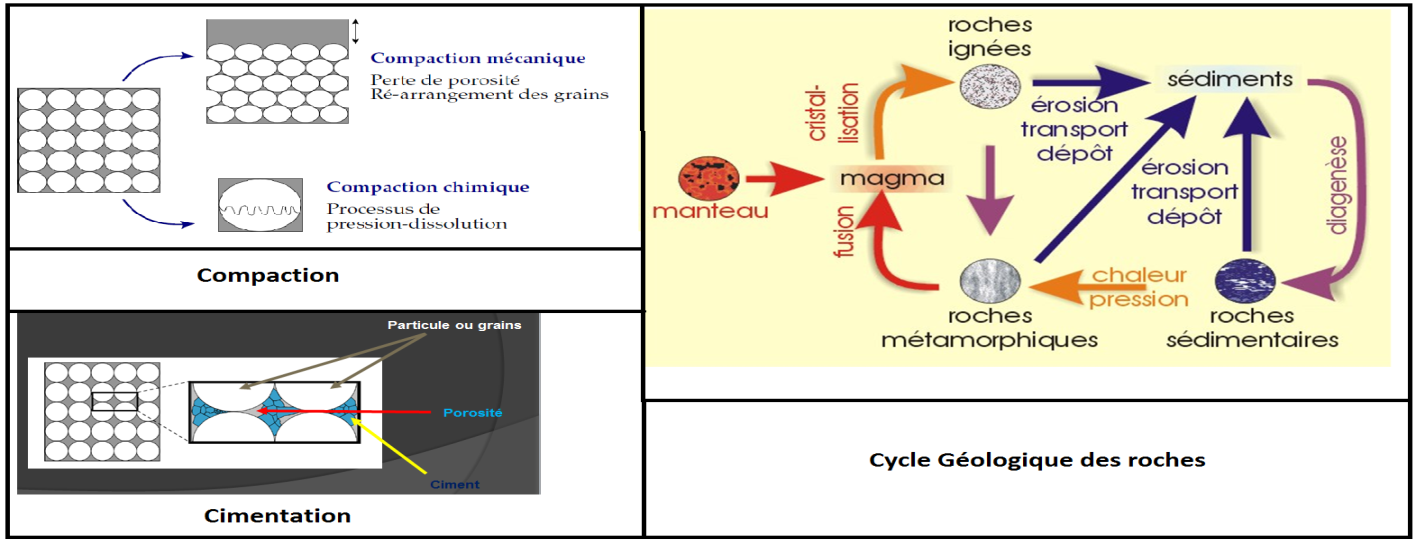 Exercice 03 : Remplir le tableau suivant (7pts)NB. Réponse sur la même feuille/ Propreté de la feuille est obligatoire/ Ecriture en bleu ou noir.Nom d’altérationTypeDescriptionDésagrégationphysiqueVariation de température journalièreGélifractionphysiqueLorsque l’eau est présente dans les fissures, le gèle augmente son volume et fait éclater la roche.Erosion fluviatilechimiqueCreusement de vallée par l’eauBioérosion par LithophagebiologiqueLes organismes creusent la roche et laissent des cavités en forme de cercle.Demoiselles coifféeschimiqueAltération par ruissellementoxydationphysiquegrâce à notre température et nos voitures, ce phénomène entraîne une dissociation des cristaux à l’intérieur de la roche.HaloclastiephysiqueCristallisation de sels dans les dessiccations